A.P. Chemistry Final Exam Review TopicsMatter and Measurement (ch 1)MatterPure Substances (constant composition)ElementsCompoundsMixtures (variable composition)Homogeneous Mixtures (solutions)Heterogeneous MixturesPropertiesPhysical PropertiesChemical PropertiesLaw of Constant Composition	Scientific MethodMeasurementSI Units Significant FiguresDensityTemperature Scale (°F, °C, K)Dimensional AnalysisMatter Structure of the Atom (ch 2)Development of the atomic theoryDiscovery ofAtomsSubatomic particles – protons, neutrons, & electronsJJ Thomson’s cathode ray experimentErnest Rutherford’s gold foil experimentMillikan’s oil drop experimentAtomic Structure# protons, neutrons, & electrons in an atomisotopesatomic numberatomic weightmass numberPeriodic TableGroups and periodsAlkli metalsAlkaline earth metalsNoble gasesHalogensTransition metalsInner transition metalsMetals, nonmetals, and metalloidsChemical FormulasIonic and covalent formulas and namesNaming simple alkanesThe Periodic Table (ch 7)Valence orbitals in an atom (valence e-)All atoms in a group have the same # of valence e-All reactions come from valence electronsEffective nuclear charge ZeffSimple way: Zeff = Z – S Z = # electrons (charge in the nucleus)S = # core electronsSlater’s rules: Zeff = Z – S S = ( e- with same n as electron of interest × 0.35) + (e- with n-1 × 0.85)+ (e- with even smaller n × 1)Periodic TrendsAtomic radiusIonization energyElectron affinityElectronegativityElectronic Structure of Atoms (Ch 6)Electromagnetic radiationSpeed of light = wavelength × frequencyEnergy = Planck’s constant × frequencyPhotonsGround state vs excited state electronsOrbitalsElectron configurationsChemical Reactions (ch 3)Writing equationsBalancing equationsTypes of reactionsStoichiometry (ch 3)Molar Mass Mass, moles, molecules, and volume calculationsDetermining Empirical and Molecular formulasSolving stoichiometry problemsLimiting reactant problems w/theoretical yieldChemical Bonding (ch 8 & 9)Ionic BondingLattice energyTransferring electronsCovalent BondingLewis StructuresIncluding resonancePolar moleculesDipolesFormal chargeMolecular Geometry & Bonding TheoriesVSEPR modelsBond anglesBonding pairsLone pairs (nonbonding pairs)Electron – domain geometryValence bond theory- overlapping orbitalsSigma (σ) & pi (π) bondsHybrid orbitalsParamagnetic vs diamagnetic Gases (Ch 10)Pressure conversions (mmHg, torr, atm, Pa, kPa)Gas LawsBoyle’s Law – P1V1 = P2V2Charles’s Law -  V1/T1 = V2/T2Avogadro’s Law – n1/V1 = n2/V2Gay-Lussac’s Law – P1/T1 = P2/T2Ideal Gas Law – PV = nRTDensity – n/v = RT/PMolar Mass – MM = mRT/PVStandard Temperature & Pressure (STP)Dalton’s Law of Partial PRessurs - Ptot = P1 + P2 + P3 + …Mole Fraction – X1 = n1/ntotKinetic Molecular TheoryMolecules are in continuous chaotic motion. The volume of gas molecules is negligible compared to the volume of their container. The gas molecules have no attractive/repulsive forces for one another. Collisions are elastic. The average kinetic energy of the gas molecules is proportional to its absolute temperature.Root mean square speed (u)  u = √3RT/MReal GasesVan der Waal’s equation	(P + n2a/V2)(v – nb) = nRTIntermolecular Forces (Ch11)Dipole-dipole forcesLondon dispersion forcesHydrogen bondingIon-dipole forcespolarizabilitySolids and Liquids (ch 11)Phase change diagramsMelting/freezingEvaporating/condensingHeat of fusionHeat of vaporizationLiquidsViscositySurface tensionVapor pressureVolatilitySolidsCrystalline solid, atomic solid, metallic solid, ionic solid, network covalent solidSolutions (ch 13)SolvationSolute and solvent Like dissolves like (miscible vs. immiscible)Unsaturated, saturated, supersaturated solutions Henry’s Law: Solubility of a gas – Sgas = kPgasMeasuring concentration (molarity)M = n/VKinetics (ch 14)Reaction ratesFactors that affect reaction ratesPhysical state of reactantsConcentration of reactantsTemperaturePresence of a catslystInstantaneous rate = -Δ[reactant]/ Δt = + Δ[product]/ ΔtRate LawsOrderZero order1st order2nd orderChange in concentration with time1st orderrate = - Δ[A]/ Δt  or rate = k[Aln[At] = -kt + ln[A0]graphing lnA vs time gives a straight line with slope = -k and y-intercept = ln[A0]2nd orderrate – k[A]2 1/[At] = kt + 1/[A0]graphing 1/[A] vs time gives a straight line with slope = k and y-intercept = 1/[A0]Half-Life1st order – t1/2 = .693/k2nd order – t1/2 = 1/k[A0]Temperature and RateCollision theoryOrientation – having the correct orientationActivation energy (Ea)Activated complex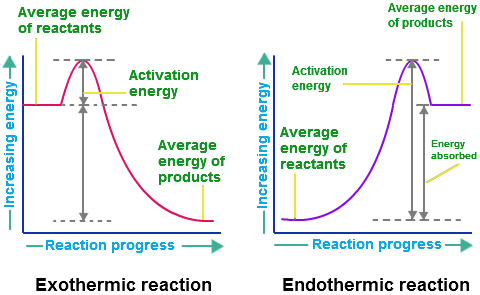 fraction of molecules that have enough energy to react – ƒ = e-Ea/RTArrhenius equation – k = Ae-Ea/RTDetermining activation energyln k = -Ea/RT + lnAgraphing ln K vs 1/T gives a straight line with slope = -Ea/R and y-intercept = ln AReaction MechanismsElementary ReactionsMolecularityUnimolecularBimolecularTermolecular – very rareRate laws Multistep MechanismsRate determining step for multistep reactionsMechanism with a slow initial stepMechansim with a fast initial stepCatalystsEquilibrium (ch 15)Dynamic equilibriumEquilibrium expressionConcentration Kc = [C]c[D]d/[A]a[B]bPressure Kp = (Pc)c(PD)d/(PA)a(PB)bKp = Kc(RT)ΔnReaction Quotient – if not at equilibrium (same equation as for equilibrium except it equals Q not K.Q = K? 		@ equilibriumQ < K? 		reaction moves toward productsQ > K?		reaction moves toward reactantsLeChâtlier’s Principle – shifting equilibriumI.C.E. problemsAcid-Base Equilibrium (ch 16)Arrhenius acids and basesBrønsted-Lowry acids and basesConjugate acids and bases tooStrong vs weak acids and basesAutoionization of water  H2O <-> H+ + OH-Kw = [H+][OH-] = 1 ×10-14The pH Scale0 --------------------7--------------------14acidic		basicpH = -log[H+]pOH = -log [OH-]pH + pOH = 14[H+] = 10-pHWeak Acids HA <-> H+ + A-Ka = [H+][A-]/[HA]The larger Ka is, the stronger the acid isUse Ka to calculate pH, just like in equilibriumPolyprotic acids (lose more than one H+ )If Ka difference between losing each H+ is grater than 103, then most of the H+ comes from the 1st H+ dissociating and you can ignore the othersWeak Bases B  + H2O <->  BH+ + OH-Kb = [BH+][OH-]/[B]